令和５年度海外向け食の大商談会inみえ申込書本紙を下記事務局あてにe-mail又はＦＡＸで送付してください。申込〆切：令和5年8月14日（月）　17時まで運営事務局　㈱萬来トレーディングコンサルタント担当　中山、峯岸　宛TEL　059-331-2158　FAX　059-331-7324E-mail：nakayama@minamisangyo.com※本事業は三重県から受託して運営しております。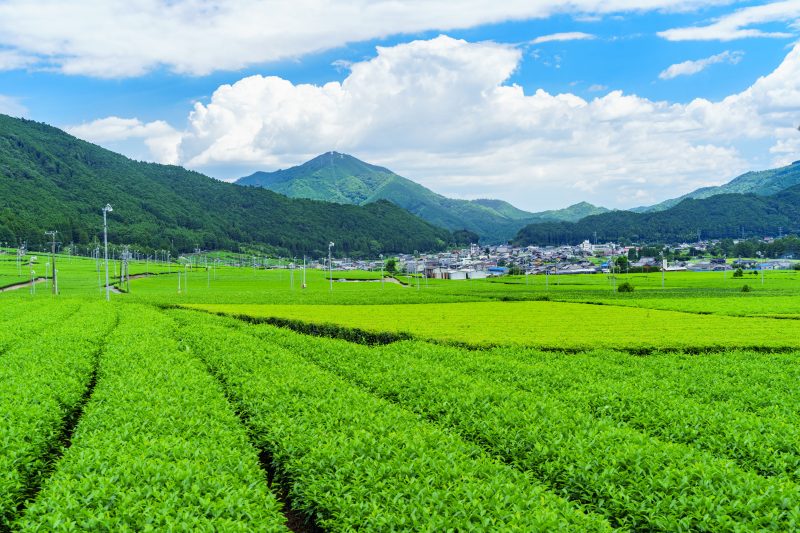 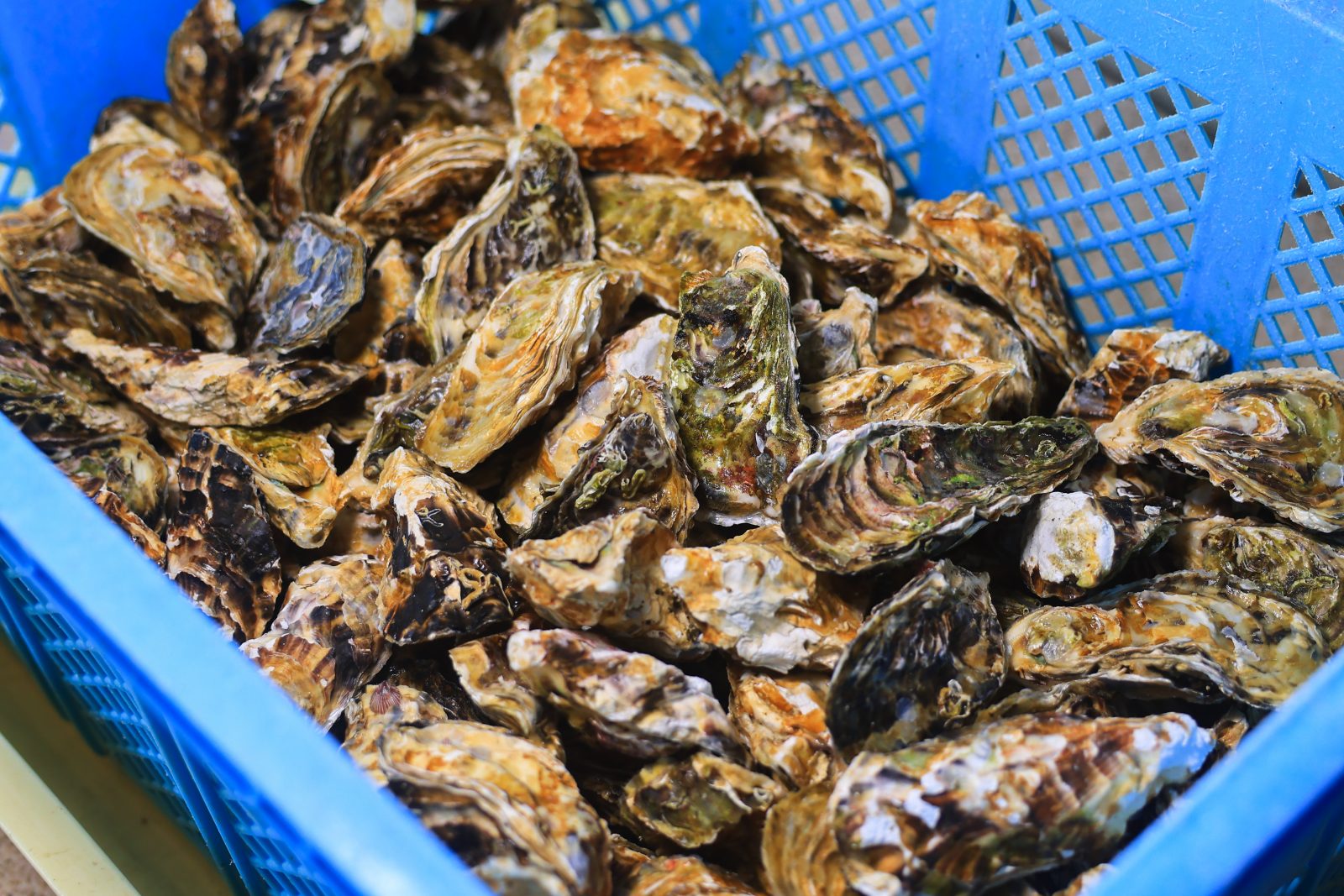 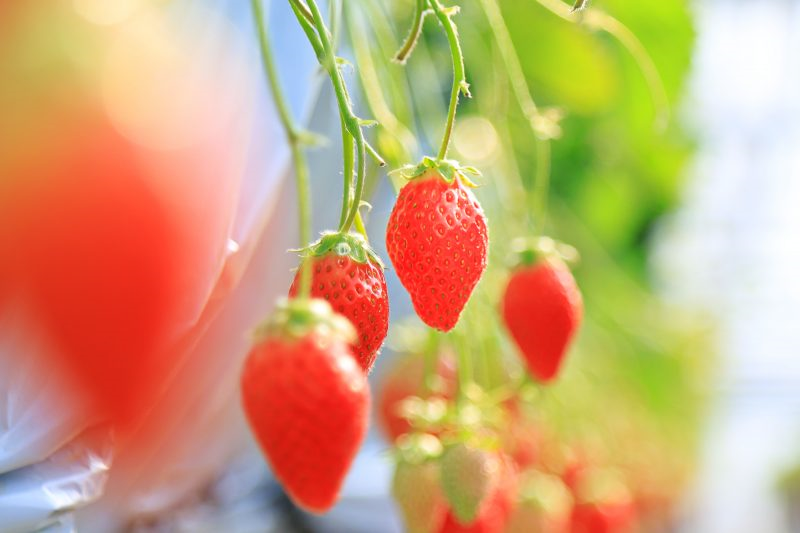 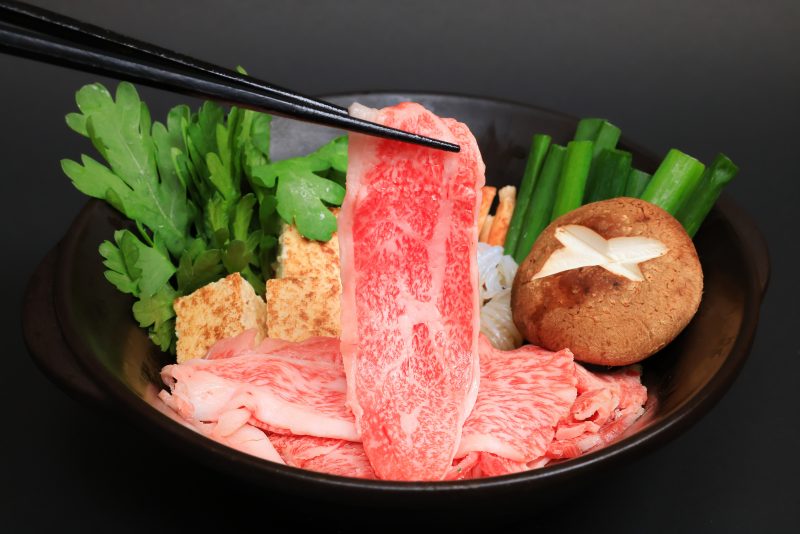 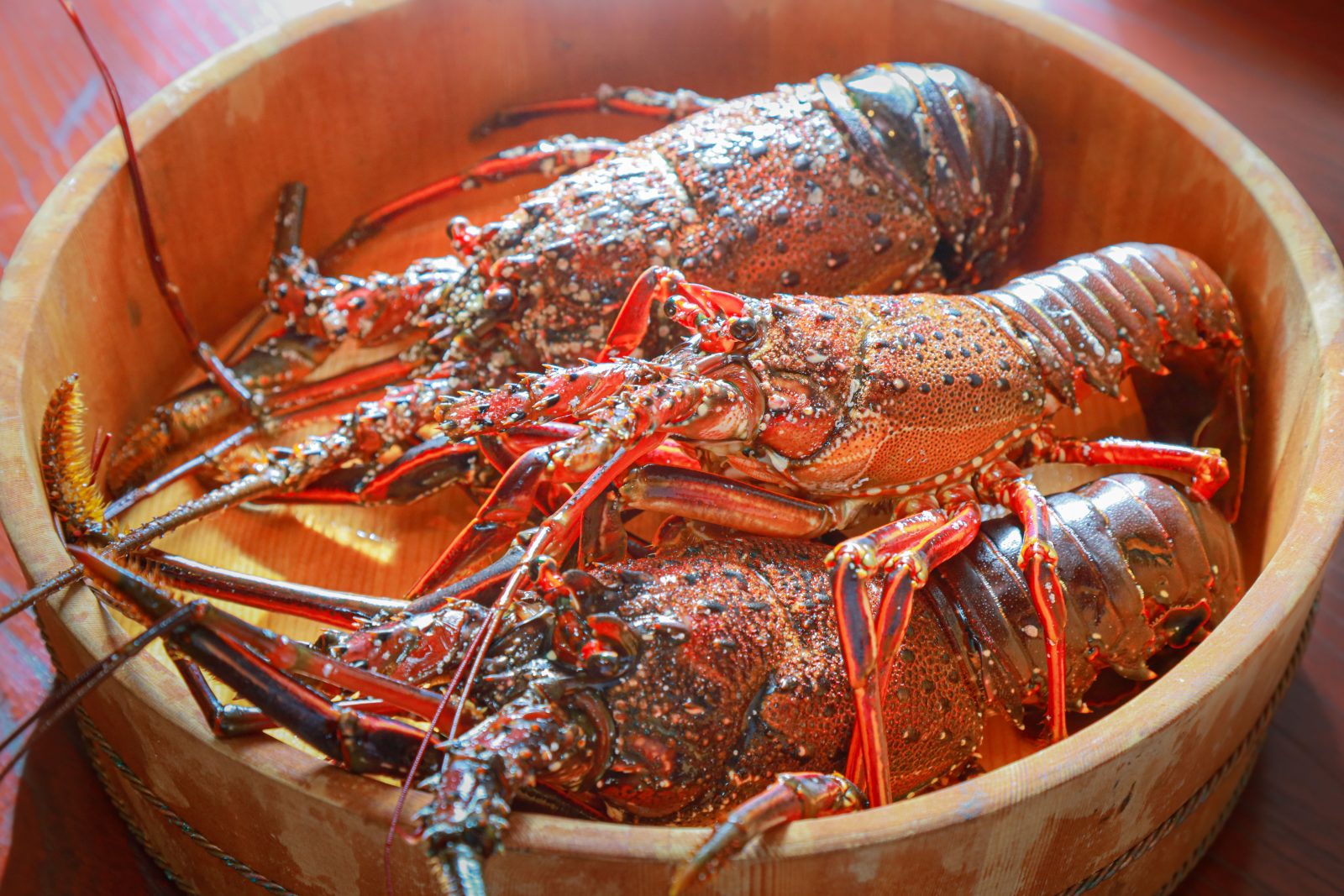 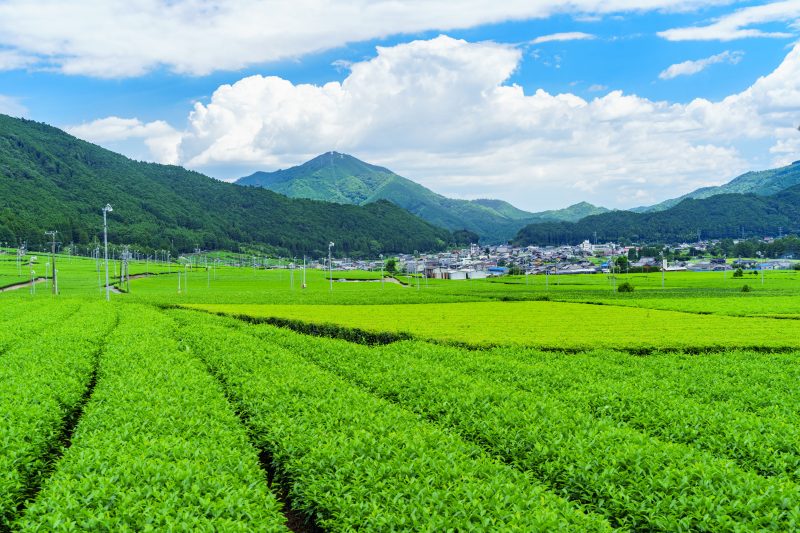 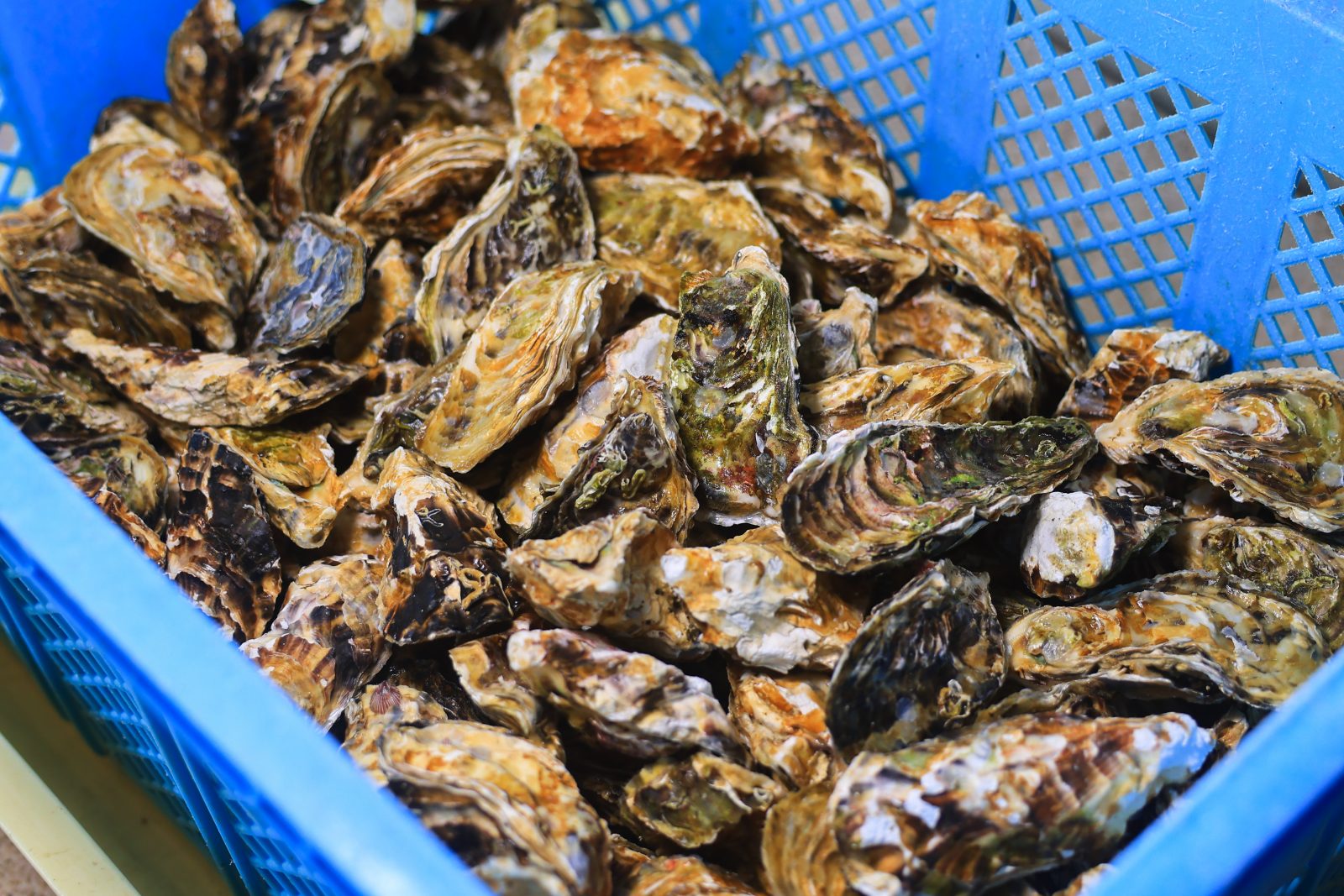 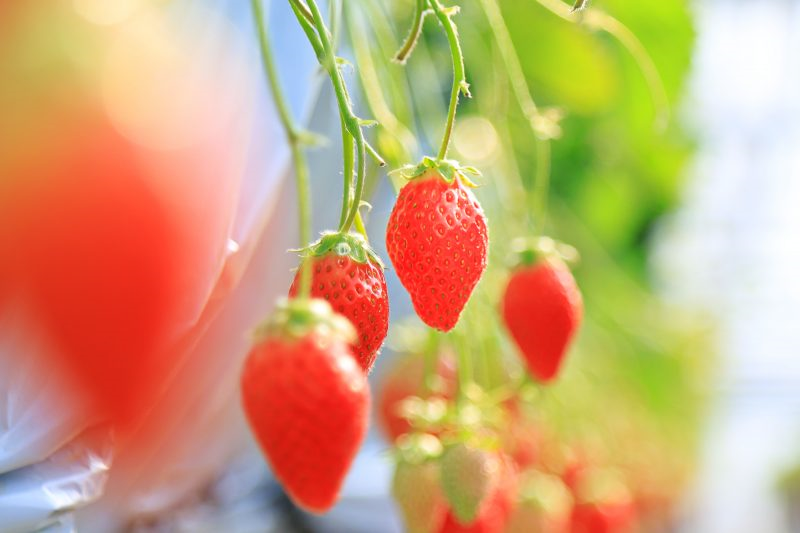 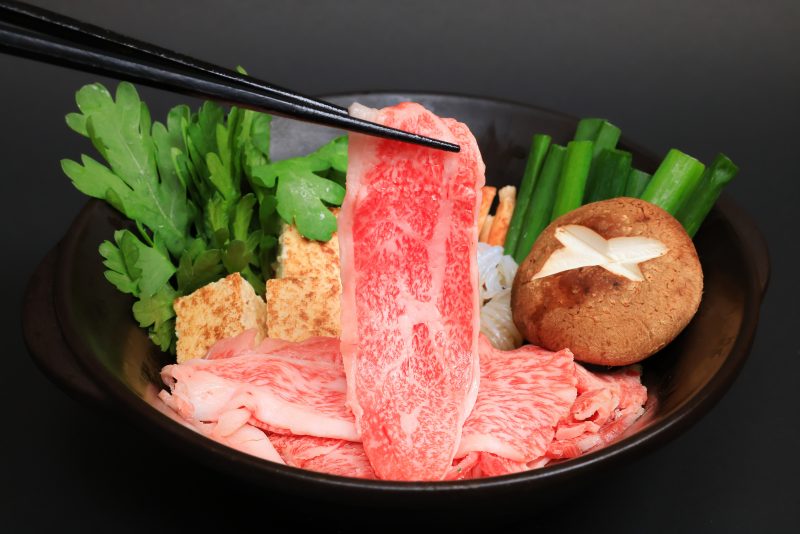 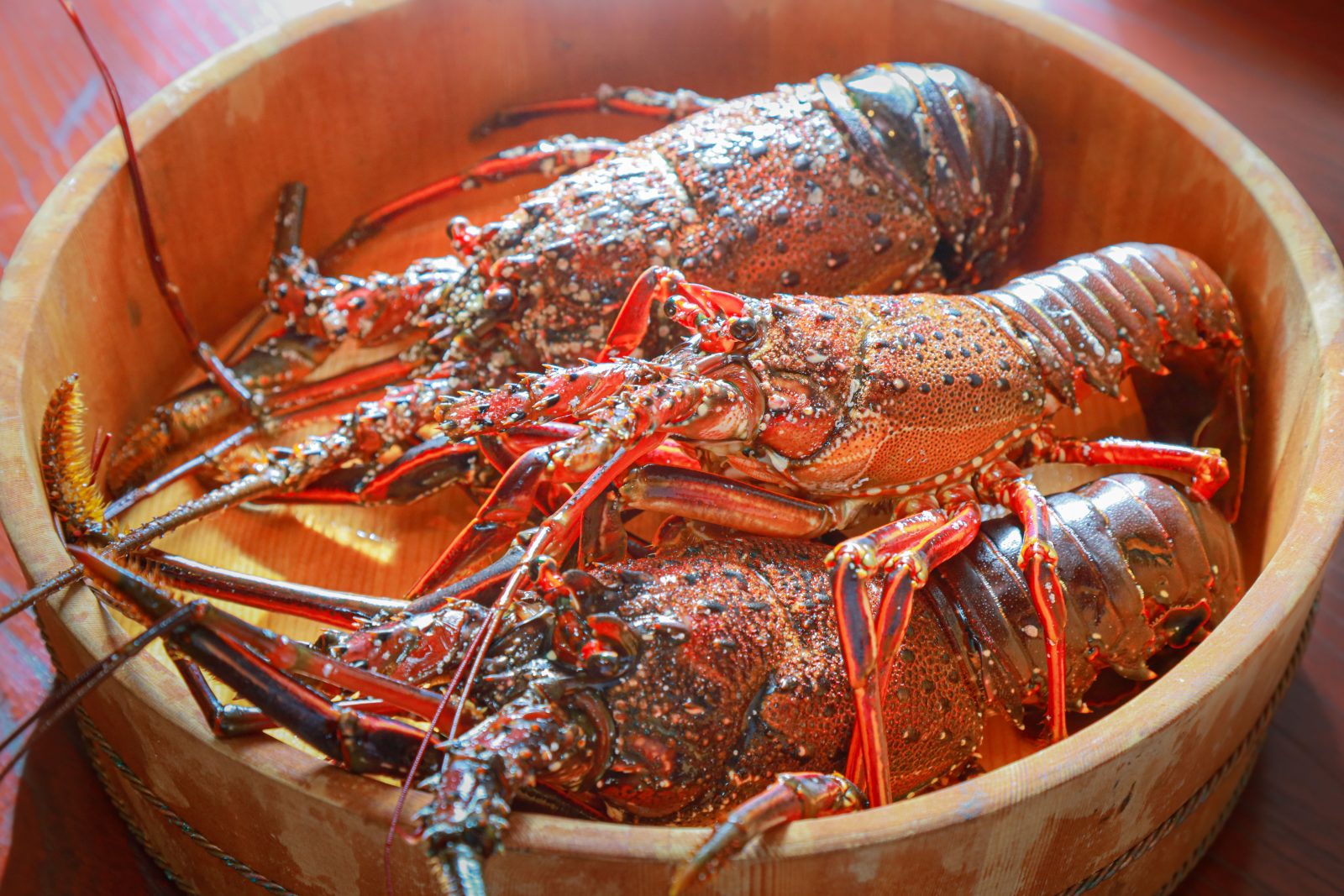 